Баглаївська сільська рада Старокостянтинівського району Хмельницької області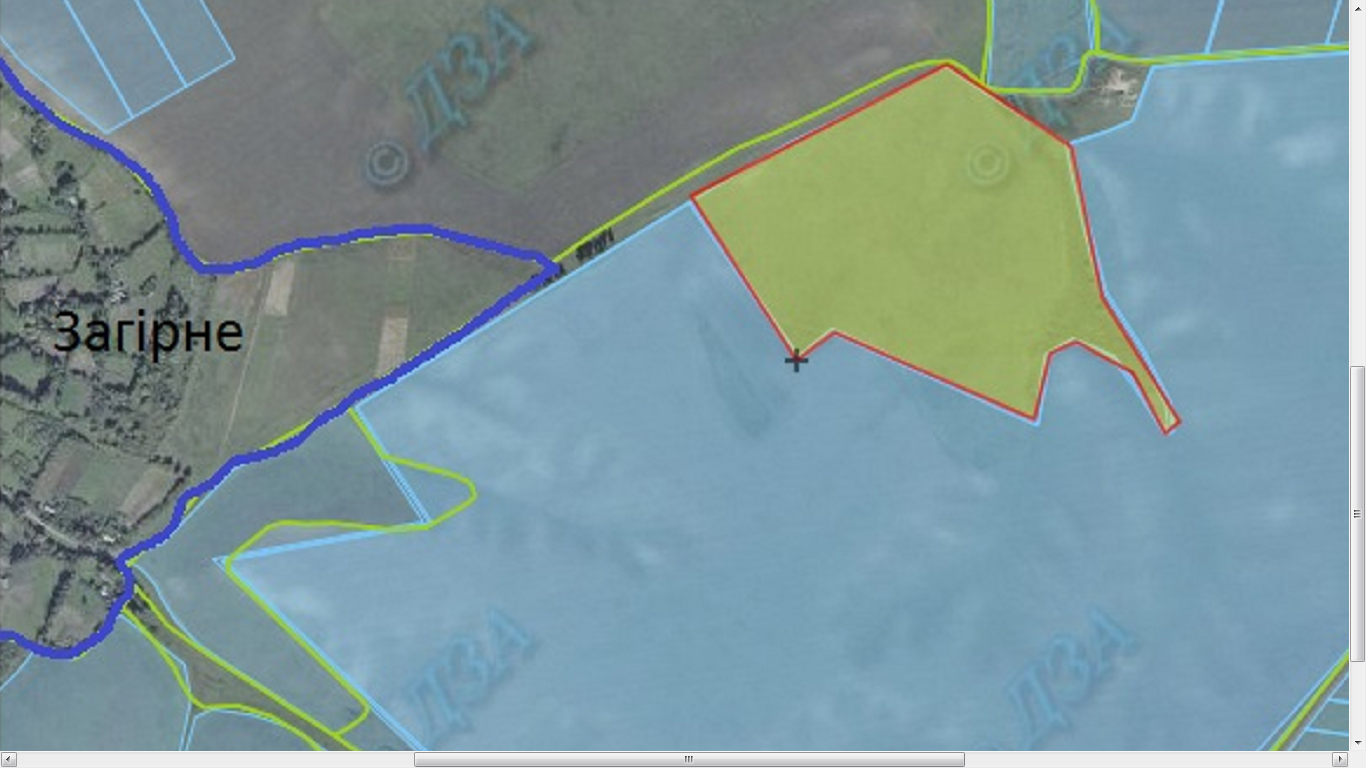 Площа – 15,00 гаКадастрові номери – 6824280400:05:021:0006Цільове призначення - для ведення особистого селянського господарства	 Пеньківська сільська рада Старокостянтинівського району Хмельницької області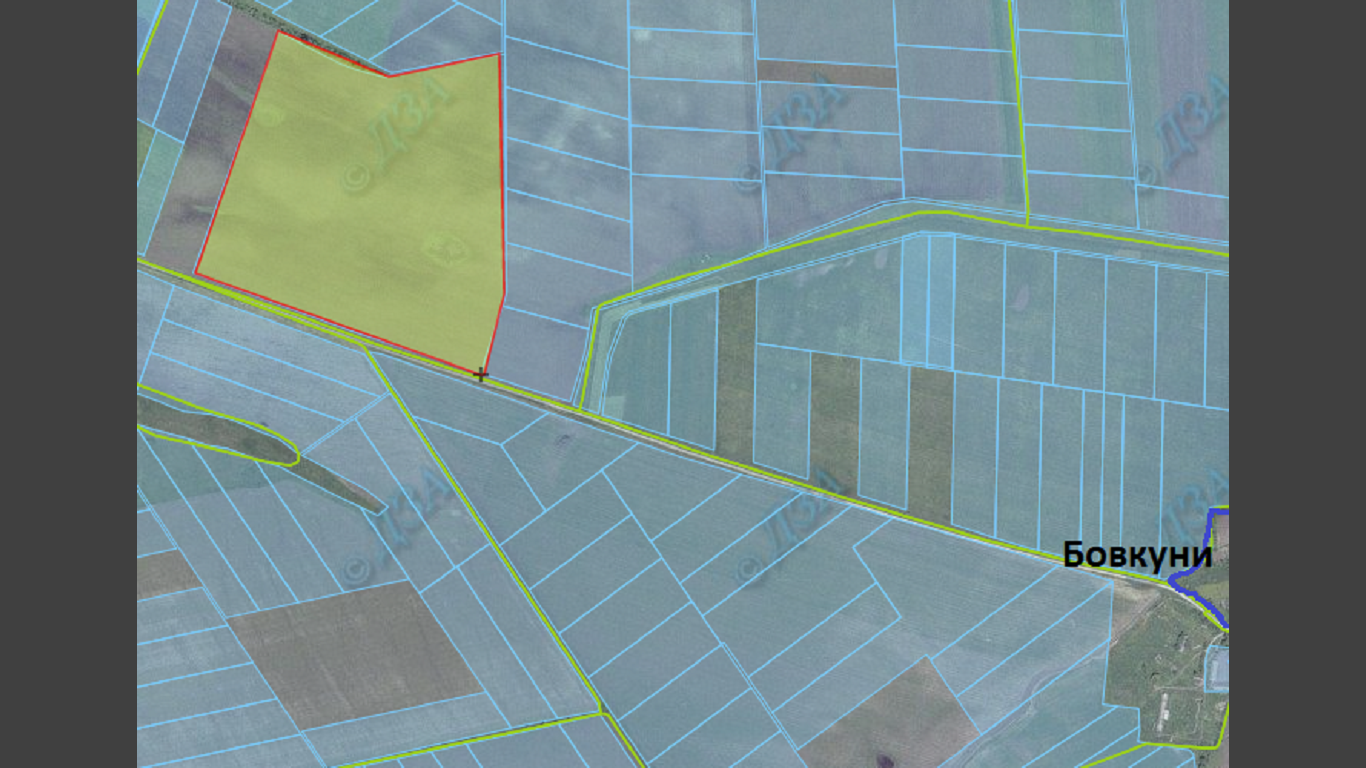 Площа –47,00 га	Кадастрові номери - 6824286700:07:001:0002Цільове призначення - для ведення особистого селянського господарства	Староостропільська сільська рада Старокостянтинівського району Хмельницької області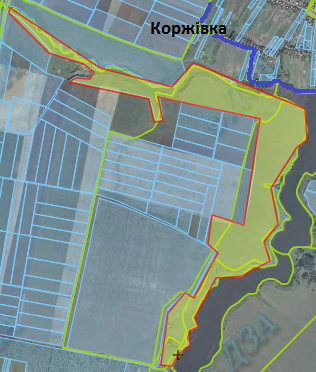 Площа –56,00 га		Кадастрові номери – 6824288600:03:014:0002Цільове призначення - для ведення особистого селянського господарства	Стецьківська сільська рада Старокостянтинівського району Хмельницької області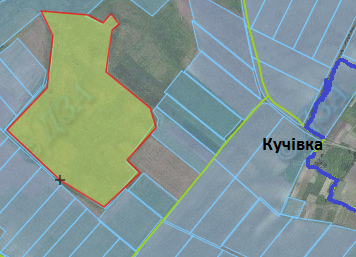 Площа –15,00 га	Кадастрові номери – Цільове призначення - для ведення особистого селянського господарства	Стецьківська сільська рада Старокостянтинівського району Хмельницької області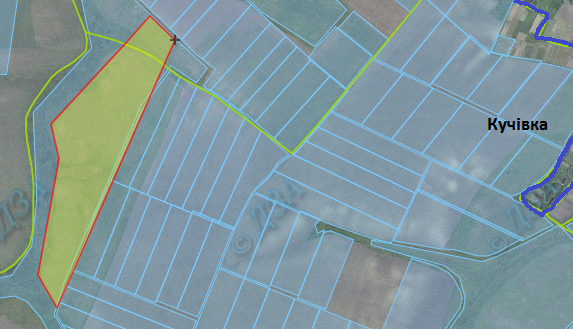 Площа –15,00 га	Кадастрові номери – Цільове призначення - для ведення особистого селянського господарства	Веснянська сільська рада Староконстянтинівського району Хмельницької облласті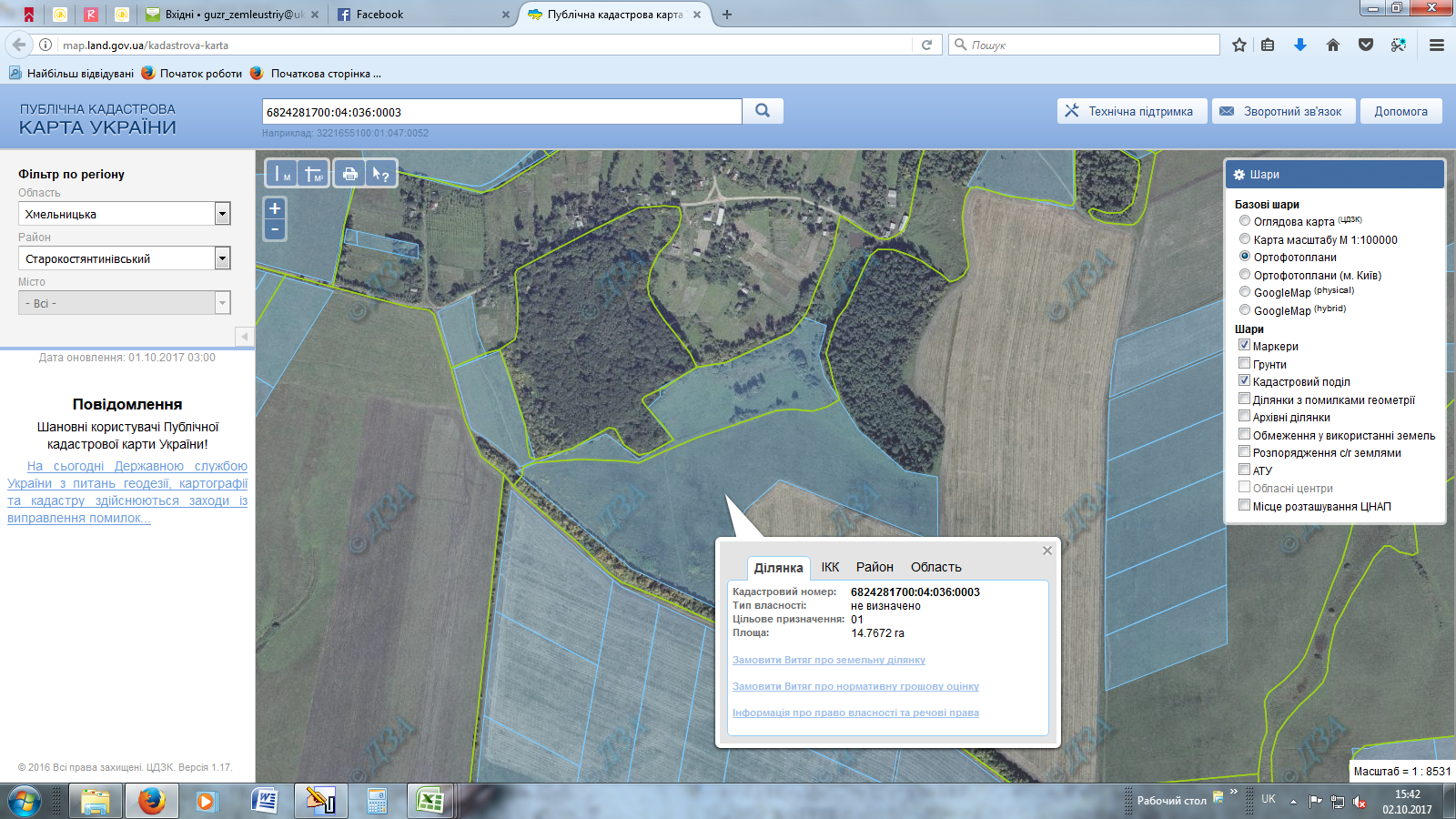 Площа – 14,7672 гаКадастровий номер – 6824281700:04:036:0003